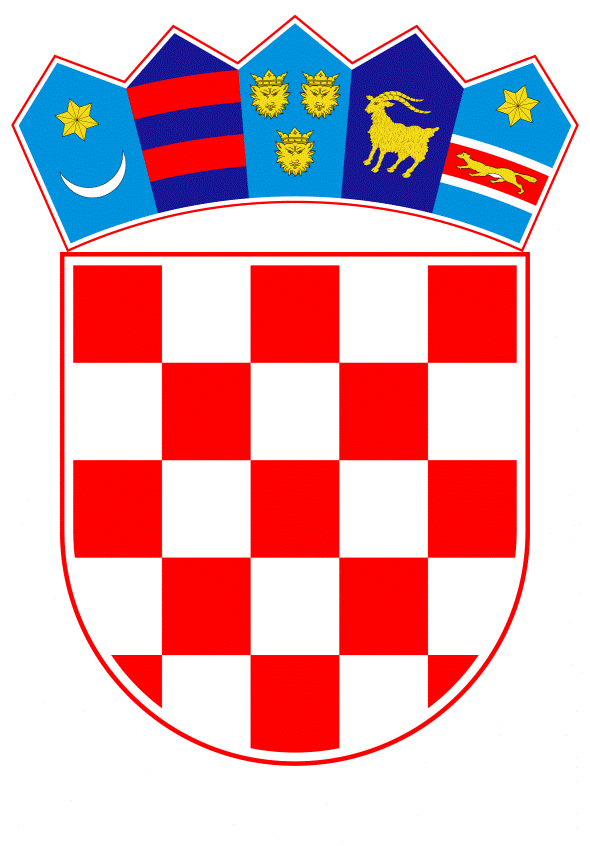 VLADA REPUBLIKE HRVATSKEZagreb, 8. srpnja 2021.________________________________________________________________________________________________________________________________________________________________________________________________________________________Banski dvori | Trg Sv. Marka 2  | 10000 Zagreb | tel. 01 4569 222 | vlada.gov.hrREPUBLIKA HRVATSKA MINISTARSTVO GOSPODARSTVA I ODRŽIVOG RAZVOJA ________________________________________________________________ NACRT PRIJEDLOG ZAKONA O HRVATSKOJ GOSPODARSKOJ KOMORI________________________________________________________________ Zagreb, srpanj 2021.PRIJEDLOG ZAKONA O HRVATSKOJ GOSPODARSKOJ KOMORII. USTAVNA OSNOVA ZA DONOŠENJE ZAKONA Ustavna osnova za donošenje ovoga Zakona sadržana je u odredbi članka 2. stavka 4. Ustava Republike Hrvatske (Narodne novine, br. 85/10 – pročišćeni tekst i 5/14 – Odluka Ustavnog suda Republike Hrvatske). II. OCJENA STANJA I OSNOVNA PITANJA KOJA SE UREĐUJU PREDLOŽENIM ZAKONOM TE POSLJEDICE KOJE ĆE PROISTEĆI DONOŠENJEM ZAKONA a) Ocjena stanja i osnovna pitanja koja se trebaju urediti ovim Zakonom Važeći Zakon o Hrvatskoj gospodarskoj komori (''Narodne novine'', broj 66/91 i 73/91), datira od 1991. godine u kojoj je donesena i jedina izmjena vezana uz promjenu roka do kojeg se zatečeni komorski sustav mora uskladiti sa odredbama novog Zakona. Jasno je da protekli period od 30 godine od dana donošenja Zakona iziskuje određene promjene u sustavu i prilagođavanje novim trendovima u gospodarstvu, kao i usklađivanje izričaja i terminologije sukladno nomotehničkim smjernicama. Hrvatska gospodarska komora (u daljnjem tekstu: Komora) predstavlja jednu od najstarijih i najutjecajnijih samostalnih stručno-poslovnih organizacija koja zagovara model obveznog članstva propisanog Zakonom jer na taj način osigurava svoju političku neutralnost i neovisnost. Komora je ustrojena po javno-pravnom modelu organizacije koji je Zakonom propisivao obvezno članstvo za sve pravne i fizičke osobe koje obavljaju gospodarsku djelatnost sa sjedištem u Republici Hrvatskoj. Predloženi model prepoznat je i kao jedan od modela u dijelu država članica Europske unije, a analize su pokazale da  članstvo u Komori  poduzetnicima osigurava korištenje niza usluga i ostvarenje ciljeva koje ne bi mogli ostvariti samostalno bez institucionalne podrške Komore, a koja se koristi na temelju načela solidarnosti.Tako većina članica, odnosno 96,7 % plaća članarinu u visini od 42,00 kune mjesečno, za što ima pravo na neograničeno korištenje većine usluga – baze podataka, pravne informacije, logističke, lobističke, marketinške usluge, traženje partnera na inozemnim tržištima, organizaciju poslovnih susreta, konzultantske usluge za projekte financiranja iz EU fondova itd. Razvijen je web portal Digitalna komora koja pruža novu dimenziju e-usluga svojim članicama (e-učenje, e-zakonodavstvo, e-sajmovi i promocije, e-financiranje, e-gospodarske informacije, e-članice). Komora obavlja brojne javne ovlasti prenesenih posebnim propisima:osnivanje i djelovanje Suda časti osnivanje i djelovanje Stalnog arbitražnog sudišta osnivanje i djelovanje Centra za mirenje vođenje Upisnika o izdavanju i distribuciji tiska izdavanje potvrda koje prate robu prilikom izvoza i uvoza izdavanje ATA karneta putem Digitalne komore izdavanje EU potvrde u svrhu poslovnog nastanaraspodjela dozvola za međunarodni prijevoz tereta cestomizdavanje potvrde o nepovlaštenom podrijetlu robe iz EU i potvrde o nepovlaštenom podrijetlu robe iz treće zemljeunos podataka u Očevidnik nekretnina i pokretnina koje se prodaju u ovršnom postupkuorganizacija i provedba natječaja za javne komisionarevođenje Registra posrednika u prometu nekretninavođenje Registra agenata posredovanja u prometu nekretninaprovođenje stručnog ispita za agente posredovanja u prometu nekretninausklađivanje voznih redova linijskog prijevoza putnika u cestovnom prometu.Iz navedenog je razvidno da je Komora razvijanjem svojih djelatnosti i osmišljavanjem usluga i proizvoda u proteklom vremenu, postala ozbiljan partner svojim članovima i da je kao takva spremna davati podršku poduzetnicima u njihovom rastu i pozicioniranju na tržištu. Komora je prepoznavala i još uvijek prepoznaje nastup okolnosti ( pandemija, potresi, poplave i sl.), koje poduzetnicima nanose štetu zbog nemogućnosti poslovanja ili otežanog poslovanja te ih promptnom reakcijom oslobađa plaćanja komorskog doprinosa dok te okolnosti traju. Inače i u redovnim okolnostima dodatno stimuliraju članove – novoosnovane gospodarske subjekte, oslobađanjem plaćanja članarine u prvoj ( često i u drugoj) godini poslovanja. Iza Komore su brojni uspjesi u suorganiziranju bilateralnih Gospodarskih foruma u inozemstvu prilikom posjeta visokih dužnosnika, hrvatskih gospodarskih izaslanstava, poslovnih sastanaka s predstavnicima hrvatskih tvrtki, zajedničkog nastupa hrvatskih tvrtki na sajmovima u inozemstvu uz sufinanciranje Komore, virtualnih bilateralnih Gospodarskih foruma „Go Global Go Virtual“ u Republici Hrvatskoj (započeto uslijed pandemije COVID 19) uz uključivanje Ministarstva vanjskih i europskih poslova (MVEP) i dr.Komora ima sklopljen velik broj sporazuma o suradnji s gospodarskim i trgovačkim komorama diljem svijeta (Kazahstan 2015., Iran 2016., Katar i Kuvajt 2017., Argentina i Čile 2018., Portugal 2018., Njemačka 2019., Maroko 2019., Kazahstan i Azerbajdžan 2019., Egipat ožujak 2021). Zajedno sa MVEP-om sustavno radi na modelu kojim bi se unaprijedio sustav gospodarske diplomacije i minimalizirali troškovi te maksimalizirali učinci za daljnju promociju hrvatskog gospodarstva. Diplomatsko-konzularno predstavništvo surađuje i razmjenjuje informacije s predstavništvima Komore u zemlji gdje takvo predstavništvo postoji. Komora je posjednik podataka o strukturi robne razmjene između Republike Hrvatske i pojedine strane zemlje koji predstavljaju osnovu za analizu o kretanju i strukturi robne razmjene s pojedinom zemljom.Ovim Zakonom trebaju se urediti pitanja statusa, ustrojstva, djelatnosti, definiranja tijela Komore, njihovog sastava, načina izbora, nadležnosti i odgovornosti, prava i obveza članova te definiranja izvora financiranja Hrvatske gospodarske komore na način da se propisuje da se sredstva potrebna za rad komore osiguravaju iz sredstava ostvarenih obavljanjem vlastite djelatnosti, članarina, prihoda od imovine, prihoda od tržišnih aktivnosti te drugih izvanrednih prihoda (darovi, sponzorstva, donacije i sl.). Propisuje se primjena modela utvrđivanja članarine prema kojem su članovi razvrstani u tri skupine.- Prva skupina u smislu ovoga Zakona obuhvaća članove Komore koji ne prelaze dva od sljedeća tri kriterija:ukupna aktiva:    7.500.000,00 kunaukupni prihodi: 15.000.000,00 kuna broj zaposlenih: 50-Druga skupina obuhvaća članove Komore koji prelaze dva od tri kriterija iz Prve skupine ali ne prelaze dva od sljedeća tri kriterija:ukupna aktiva:  30.000.000,00 kunaukupni prihodi: 60.000.000,00 kuna broj zaposlenih: 250- Treća skupina obuhvaća članove Komore koji prelaze dva od tri kriterija iz Druge skupine.Članovi Komore iz Prve skupine oslobađaju se plaćanja članarine, odnosno, ovisno o izraženoj volji, plaćati članarinu, dok članovi Druge i Treće skupine ostaju u režinu obveznog plaćanja članarine. Visinu članarine za svaku pojedinu skupinu članova Komore određuje svake godine Skupština Komore posebnom odlukom.S obzirom na činjenicu da se ovim Zakonom uvodi mogućnost članstva u Komori bez plaćanja članarine  članovima Komore iz prve skupine, koja obuhvaća najbrojniji dio članstva (96%), pri čemu je neizvjesno u kojem broju će se isti opredijeliti za tu opciju, a potom i za ostanak u takvom statusu, predviđena je naknadna procjena učinaka propisa kojom će se analizirati postignuti rezultati primjene zakona i eventualni izravni učinci nastali primjenom zakona, a koja će iskazati izravne posljedice primjene normi u praksi.  b) Posljedice koje će proisteći donošenjem Zakona Donošenje novog zakonskog okvira u funkciji je povećanja angažmana, proaktivnosti i kvalitete Komore te njene transformacije u učinkovit i efikasan servis okrenut gospodarstvenicima. Poduzetnicima je potrebno osigurati što bolju i pravedniju poziciju, u svrhu čega treba izvršiti reformu postojećeg sustava kojim određeni dio članova, nije  zadovoljan jer obvezno članstvo uvjetovano plaćanjem članarina, doživljavaju kao dodatni parafiskalni namet.Posljedično, ovaj će Zakon poboljšati djelovanje Komore i promijeniti percepciju Komore od strane javnosti  i dijela članova, kao institucije koja je samoj sebi svrha umjesto da bude u funkciji poluge za razvoj i dobrobit gospodarstva i njegovih nositelja. Predviđa se da će se poboljšanjem usluga koje će Komora pružati, postići i bolji rezultati i koristi za gospodarske subjekte članove Komore, a što će se u konačnici odraziti na i prihodovni aspekt za državni proračun.Očekuje se da uvođenje mogućnosti članstva bez obveze plaćanja komorskog doprinosa za najbrojniji dio članstva iz Prve skupine, dodatno stimulira modernizaciju komorskog sustava i ponudu novih usluga koje bi privukle novo članstvo i motiviralo ''staro'' za zadržavanje članstva uz naplatu članarine. To je važno naročito za članove koji učinkovitu zaštitu svojih interesa žele ostvariti u odgovarajućoj zastupljenosti u tijelima Komore. Tako bi subjekti koji odluče koristiti svoja prava i obveze u punom obujmu, dobili potrebnu reprezentativnost po veličini, prihodima i djelatnostima u tijelima upravljanja Komore.III. OCJENA I IZVORI POTREBNIH SREDSTAVA ZA PROVEDBU PREDLOŽENOG ZAKONA Za provedbu ovoga Zakona nije potrebno osigurati dodatna sredstva u državnom proračunu Republike Hrvatske. IV. PRIJEDLOG ZAKONA O HRVATSKOJ GOSPODARSKOJ KOMORII. OPĆE ODREDBEČlanak 1.(1) Ovim Zakonom uređuje se  status, ustrojstvo, djelatnost, tijela, poslovi i zadaci, članstvo i način financiranja Hrvatske gospodarske komore (u daljnjem tekstu: Komora).(2) Izrazi koji se koriste u ovome Zakonu, a imaju rodno značenje, odnose se jednako na muški i ženski rod.Članak 2.(1) Hrvatska gospodarska komora je samostalna stručno-poslovna organizacija gospodarskih subjekata koja se osniva radi promicanja, usklađivanja i zastupanja zajedničkih interesa te rješavanja njihovih sporova u zemlji i inozemstvu. (2) Komora ima svojstvo pravne osobe.(3) Sjedište Komore je u Zagrebu.(4) Komora ima svoj znak i pečat.(5) Izgled i način korištenja znaka i pečata uređuju se Statutom.Članak 3.(1) Komori se povjeravaju poslovi koje obavlja kao javne ovlasti propisane posebnim zakonom.(2) Akti koje Komora izdaje u izvršavanju javnih ovlasti su javne isprave.Članak 4.(1) Članstvo u Komori je obvezno za sve pravne osobe koje obavljaju gospodarsku djelatnost sa sjedištem u Republici Hrvatskoj.(2) Obveze koje za osobe iz stavka 1. ovoga članka proizlaze iz njihova članstva u Komori moraju biti razmjerne njihovoj gospodarskoj snazi.(3) Gospodarska snaga članova Komore, određuje se njihovim razvrstavanjem u skupine prema podacima o iznosu ukupne aktive, iznosu prihoda i prosječnom broju radnika tijekom poslovne godine koji su sadržani u godišnjem financijskom izvješću člana za prethodnu poslovnu godinu.(4) U Komoru se dobrovoljno mogu učlaniti ustanove i druge pravne osobe koje obavljaju društvenu djelatnost, profesionalna i strukovna udruženja, znanstvene i obrazovne institucije, udruge, te pravne i fizičke osobe koje svojim radom mogu doprinijeti obavljanju djelatnosti iz članka 16. ovoga Zakona.Članak 5.(1)Statutom Komore uređuju se:naziv i sjedišteposlovi i zadacistjecanje članstvaprava, obveze i odgovornosti članovanačini ostvarivanja interesa članova način određivanja iznosa i način plaćanja članarinevođenje Registra članovaoblici organiziranja i radapostupak izbora članova tijela i način odlučivanja u tijelimapostupak donošenja statuta i drugih općih akatasadržaj i oblici ostvarivanja suradnje s komorama u zemlji i inozemstvu, državnim tijelima i drugim organizacijama javnost rada i odnosi s javnošću izvor sredstava za radnačin organiziranja i poslovi stručne službe te druga pitanja određena ovim Zakonom.(2) Statut Komore donosi se uz prethodno mišljenje ministarstva nadležnog za gospodarstvo.(3) Statut Komore objavljuje se u »Narodnim novinama«.Članak 6.(1) Rad Komore je javan.(2) Javnost rada Komore ostvaruje se na način određen Statutom i općim aktima Komore.Članak 7.Ustrojstvo i djelatnosti Komore uređuju se ovim Zakonom, Statutom Komore i drugim općim aktima koje Komora donosi na temelju Zakona i Statuta.II. USTROJSTVO KOMOREČlanak 8.(1) Komora je teritorijalno podijeljena na županijske komore.(2) Županijske komore sastavni su dio Komore, s položajem i ovlaštenjima utvrđenim ovim Zakonom i Statutom Komore.(3) Poslove na temelju javnih ovlasti koje su zakonom povjerene Komori obavljaju županijske komore na svom području.Članak  9.(1) Županijske komore zastupaju, promiču i usklađuju neposredne interesa članova na svom području te promiču gospodarske interese svoga područja, a osobito:pružaju usluge, obavljaju poslove i izrađuju proizvodepružaju savjetodavnu i stručnu podršku i pomoć članovimapružaju informacije i stručnu pomoć u vezi s pokretanjem, proširenjem ili preoblikovanjem poslovanja članovaorganiziraju edukacije, usavršavanja i savjetovanja članova u suradnji s obrazovnim institucijamasudjeluju u statističkim anketama te izrađuju ankete i statističke analize gospodarstvapripremaju i dostavljaju informacije, analize, stručna mišljenja i prijedloge tijelima jedinica lokalne i područne (regionalne) samouprave o gospodarskim pitanjima i problemima članovauspostavljaju suradnju s tijelima jedinica lokalne i područne (regionalne) samouprave u svrhu promocije gospodarstva te organiziraju edukacije i savjetovanja o mogućnostima uspostave institucionalne suradnjesudjeluju u oblikovanju i promicanju gospodarskih mjera u suradnji s tijelima jedinica lokalne i područne (regionalne) samoupravesudjeluju u radnim tijelima jedinica lokalne i područne (regionalne) samouprave u pitanjima od gospodarskog značaja za njihovo područjeuspostavljaju suradnju s institucijama, ustanovama, udrugama i organizacijama radi podizanja razine konkurentnosti gospodarstva na području lokalne i područne (regionalne) samoupravepromoviraju i prate implementaciju ekonomskih mjera Europske unije.Članak 10.(1) Komora može osnivati svoja predstavništva i urede u inozemstvu uz prethodnu suglasnost Vlade Republike Hrvatske.(2) Komora može u suradnji sa stranim osobama osnivati mješovite komore sa sjedištem u zemlji ili inozemstvu.Članak 11.(1) Pri Komori djeluju Centar za mirenje, Stalno arbitražno sudište i Sud časti.Članak 12.(1) Centar za mirenje (u daljnjem tekstu: Centar) pruža usluge vezane za postupak mirenja u kojem jedan ili vise izmiritelja pomažu strankama - domaćim i stranim fizičkim i pravnim osobama, da zaključe nagodbu u građanskim, trgovačkim, radnim i drugim imovinskopravnim sporovima o pravima s kojima slobodno raspolažu.(2) Zaključena nagodba u postupku mirenja pred Centrom ovršna je isprava:-  ako je u njoj utvrđena određena obveza na činidbu o kojoj se stranke mogu nagoditi -  ako sadrži izjavu obvezanika o neposrednom dopuštenju ovrhe - klauzulu ovršnosti -  ako je zaključena u obliku javnobilježničkog akta. (3) Iznimno, iako su ispunjene sve pretpostavke iz stavka 2. ovoga članka, ovrha nagodbe će se odbiti ako bi njena ovrha bila protivna prinudnim propisima.(4) Nadležnost, organizacija i postupak pred Centrom uređuje se sukladno zakonu kojim je uređeno mirenje i pravilniku kojeg donosi Skupština.Članak 13.(1) Pri Komori djeluje Stalno arbitražno sudište.(2) Fizičke ili pravne domaće ili strane osobe (fizičke osobe s prebivalištem ili trajnim boravištem u inozemstvu, odnosno pravne osobe sa sjedištem u inozemstvu) mogu ugovoriti nadležnost Stalnog izbranog sudišta za posredovanje radi mirenja ili za odlučivanje u sporovima o pravima kojima mogu slobodno raspolagati ako zakonom nije odredbeno da za odlučivanje o odredbenoj vrsti tih sporova postoji isključiva nadležnost redovitog suda.(3) Pravorijek Stalnog arbitražnog sudišta je konačan i među strankama ima snagu pravomoćne presude redovitog suda.(4) Statutom ili drugim općim aktom Komore koji se objavljuje u "Narodnim novinama" uređuju se nadležnost, sastav i organizacija Stalnog arbitražnog sudišta te pravila o postupku pred Sudištem u sporovima bez međunarodnog elementa i u sporovima s međunarodnim elementom.Članak 14.(1) Pri Komori djeluje Sud časti.(2) Sud časti odlučuje o povredama dobrih poslovnih običaja u obavljanju gospodarskih djelatnosti i prometa robe i usluga u prometu robe na području Republike Hrvatske, o neizvršavanju obveza članova Komore i povredama statuta i općih akata Komore.(3) Statutom Komore uređuje se način izbora, sastav, organizacija i nadležnost Suda časti,  postupak pred Sudom časti i mjere koje može izreći.Članak 15.(1) Komora ima stručnu službu.(2) Opće akte o radu stručne službe donosi Upravni odbor.III. DJELATNOST KOMOREČlanak  16.Djelatnost Komore čine sljedeći poslovi i zadaci: 1. sudjelovanje u oblikovanju i poticanju povoljnog gospodarskog okruženja i predlaganje mjera za unapređivanje gospodarske politike2. procjena učinaka postojećih, te predlaganje novih mjera za jačanje konkurentnosti i razvoj hrvatskog gospodarstva3. razmatranje i davanje stručnih mišljenja u postupku donošenja propisa i drugih akata iz područja gospodarstva4. sudjelovanje u radu radnih skupina za pripremu propisa od interesa za gospodarstvo5. sudjelovanje u poticanju sustava strukovnog obrazovanja i osposobljavanja radne snage u gospodarstvu, inovacije znanja radne snage u gospodarstvu, cjeloživotnog učenja i mobilnosti6. suradnja s ministarstvom nadležnim za vanjske poslove u razvoju i promociji gospodarske diplomacije 7. utvrđivanje uzanci i potvrđivanje postojanja i sadržaja poslovnih običaja8. zastupanje zajedničkih interesa strukovnih udruženja9. zastupanje interesa članica u Europskoj uniji, međunarodnim organizacijama i udrugama ili pred njima10. suradnja sa ministarstvima nadležnim za znanost i gospodarstvo u poticanju istraživanja, tehnološkog razvoja i inovacija11. razvijanje sustava poslovnog informiranja i razvoja informacijskog sustava12. usklađivanje gospodarskih i društvenih interesa iz područja zaštite okoliša i održivog razvoja13. jačanje konkurentnosti poduzetništva kroz suradnju na projektima Europske unije14. suradnja s komorama u inozemstvu u cilju razmjenjivanja poslovnih informacija i povezivanja komorskih sustava15. vođenje registra članova Hrvatske gospodarske komore16. promocija gospodarstva posredstvom elektroničkih medija, glasila Hrvatske gospodarske komore i drugih promotivnih aktivnosti17. obavljanje poslova na temelju javnih ovlasti povjerenih posebnim zakonom.Članak 17.(1) Osim djelatnosti iz članka 16 . ovoga Zakona, Komora svojim članovima pruža mogućnost korištenja posebnih usluga i proizvoda, a osobito:1. daje podršku u internacionalizaciji te uključivanju u globalne lance vrijednosti i lance nabave2. daje podršku u promicanju vanjskotrgovinskih i gospodarskih odnosa na unutarnjem tržištu i s trećim zemljama3. daje podršku u dostizanju propisanih normi i standarda kvalitete njihova poslovanja4. organizira nastup hrvatskih gospodarstvenika na sajmovima u zemlji i inozemstvu5. organizira gospodarske delegacije6. pruža usluge savjetovanja i informiranja o vanjskotrgovinskim pitanjima u zemlji i inozemstvu7. pruža usluge savjetovanja i informiranja o općim i posebnim pitanjima iz pravnog i ekonomskog područja8. provodi edukaciju i stručno usavršavanje9. pruža usluge cjeloživotnog obrazovanja10. izrađuje analize gospodarstva i poduzetništva11. izdaje mišljenje o bonitetu12. subvencionira projekte istraživanja, inovacija, savjetovanja i suradnje13. izdaje stručne i promotivne publikacije i kataloge14. predstavlja, informira i promovira njihove proizvode i usluge na domaćem tržištu, tržištu europskog gospodarskog prostora i tržištima trećih zemalja15. za svoje članove obavlja druge poslove određene ovim Zakonom i Statutom Komore.(2) Svi članovi Komore imaju pravo pristupa uslugama i proizvodima iz stavka 1. ovoga članka pod uvjetima određenim ovim Zakonom, Statutom Komore i drugim općim aktima donesenima na temelju Zakona i Statuta.(3) Za svaku skupinu svojih članova iz članka 30. stavaka 2., 3. i 4. ovoga Zakona, Skupština Komore određuje cjenik posebnih usluga i proizvoda iz stavka 1. ovoga članka.Članak 18.Komora rješava sporove medu svojim članovima koji nisu u nadležnosti sudova putem tijela iz članaka 12.,13. i 14. ovoga Zakona.IV. TIJELA KOMORE Članak 19.(1) Tijela Komore su: 1. Skupština 2. Upravni odbor 3. Nadzorni odbor 4. Predsjednik.Članak 20.(1) Skupština je najviše tijelo upravljanja Komore.(2) Skupština ima najmanje 77 članova, a najviše 101 člana.(3) Članovi Skupštine su izabrani predstavnici strukovnih udruženja i gospodarskih vijeća.(4) Odluku o postupku, kriterijima i načinu izbora članova Skupštine, donosi Skupština Komore uvažavajući ravnomjernu teritorijalnu i sektorsku zastupljenost te udio ukupnog prihoda i broja zaposlenih.(5) Odluku o raspisivanju izbora donosi Skupština prije isteka mandata starog saziva Skupštine.Članak 21.Skupština obavlja slijedeće poslove:1. donosi Statut, Program rada, Pravilnik o Stalnom arbitražnom sudištu, Pravilnik o Centru za mirenje, Odluku o financiranju i financijski plan, Odluku o osnivanju i ukidanju područnih ili regionalnih centara, Odluku o raspisivanju izbora za članove Skupštine, Poslovnik o radu Skupštine, Odluku o uvjetima dobrovoljnog članstva, Odluku o visini članarine, Odluku o Cjeniku posebnih usluga i proizvoda      2. utvrđuje uzance      3. odobrava godišnji izvještaj o radu i usvaja završni račun      4. sudjeluje u odlučivanju o najznačajnijim pitanjima gospodarskog razvoja5. odlučuje o osnivanju i ukidanju predstavništava Komore u inozemstvu uz prethodnu 
suglasnost Vlade Republike Hrvatske, kao i o njenom sudjelovanju u radu odgovarajućih međunarodnih organizacija te osnivanju mješovitih komora 6. bira i razrješava dio članova Upravnog odbora sukladno članku 23. stavku 5. ovoga          Zakona7. bira i razrješava članove Nadzornog odbora i Predsjednika       8. odlučuje o stjecanju, opterećenju ili prodaji nekretnina i druge imovine čija       pojedinačna vrijednost prelazi iznos od 5.000.000,00 kuna      9.odlučuje o sklapanju pravnih poslova čija pojedinačna vrijednost prelazi iznos od         5.000.000,00 kuna     10. odlučuje u slučaju potrebe i o drugim pitanjima.Članak 22.(1) Upravni odbor upravlja poslovima Komore i za svoj rad odgovara Skupštini.(2) Upravni odbor obavlja slijedeće zadaće:1. provodi odluke i zaključke Skupštine2. priprema prijedloge Statuta, Pravilnika i odluka koje donosi Skupština3. predlaže odluke, zaključke i stavove te daje mišljenja o pitanjima o kojima će Skupštinaraspravljati4. predlaže Skupštini izbor i razrješenje Predsjednika5. donosi Odluku o raspisivanju izbora za članove Nadzornog odbora6. donosi Odluku o raspisivanju izbora za Predsjednika7. utvrđuje i zastupa interese članova s gledišta gospodarskoga sustava, ekonomske politike i drugih pitanja od značaja za gospodarstvo Republike Hrvatske8. ustanovljuje i usklađuje interese članica u odnosu na kolektivne ugovore9. usklađuje međusobne interese strukovnih udruženja10. utvrđuje potrebe i smjernice te predlaže način provođenja stručnog obrazovanja11. donosi odluku o ustroju strukovnih udruženja i drugih oblika strukovnog organiziranja12. donosi odluku o osnivanju agencija, trgovačkih društava, i drugih oblika djelovanja Komore u Republici Hrvatskoj i inozemstvu13. donosi Pravilnik o unutarnjem ustrojstvu i načinu rada Stručne službe14. imenuje i razrješava predsjednika i zamjenike predsjednika Suda časti te suce prvostupanjskih i drugostupanjskih vijeća 15. utvrđuje listu izmiritelja Centra za mirenje16. utvrđuje listu arbitara Stalnog arbitražnog sudišta17. određuje visinu naknada za usluge Komore i troškove Suda časti, Centra za mirenje i Stalnog arbitražnog sudišta18. odlučuje o stjecanju, opterećenju ili prodaji nekretnina i druge imovine čija pojedinačna vrijednost prelazi iznos od 1.000.000,00 kuna i ne prelazi iznos od 5.000.000,00 kuna19. odlučuje o sklapanju pravnih poslova čija pojedinačna vrijednost prelazi iznos od 1.000.000,00 kuna i ne prelazi iznos od 5.000.000,00 kuna20. odlučuje o prigovorima na pojedinačne isprave donesene u izvršavanju javnih ovlasti;21. rješava i ostala pitanja koja prema Statutu i drugim općim aktima Komore pripadaju u njegov djelokrug.Članak 23.(1) Upravni odbor ima sedam članova.(2) Predsjednik Komore po dužnosti je i predsjednik Upravnog odbora.(3) Zamjenik predsjednika Upravnog odbora i četvero članova Upravnog odbora biraju se iz reda uglednih gospodarstvenika ili stručnjaka iz različitih područja gospodarstva.(4) Jedan član Upravnog odbora bira se iz reda zaposlenika stručne službe Komore na prijedlog Predsjednika.(5) Odluku o izboru i razrješenju šestero članova Upravnog odbora donosi Skupština.Članak 24.(1) Nadzorni odbor nadzire:provođenje Statuta i drugih općih akata Komore i ostvarivanje prava i izvršavanje obveza članicamaterijalno i financijsko poslovanje Komore te raspolaganje sredstvimausklađenost rada stručne službe Komore sa Statutom i općim aktima.(2) Nadzorni odbor podnosi Skupštini godišnje izvješće o obavljenom nadzoru i daje suglasnost na izvješće Predsjednika Komore o radu Komore.(3) Nadzorni odbor obavlja i druge poslove za koje ga zaduži Skupština.Članak 25.(1) Nadzorni odbor ima predsjednika i četvero članova.(2) Odluku o izboru i razrješenju predsjednika i članova Nadzornog odbora donosi Skupština.(3) U Nadzorni odbor ne mogu biti birani članovi Skupštine i Upravnog odbora.(4) Predsjednik i članovi Nadzornog odbora biraju se iz reda uglednih gospodarstvenika ili stručnjaka iz područja gospodarstva.Članak 26.(1) Predsjednik Komore predstavlja i zastupa Komoru u zemlji i inozemstvu i odgovoran je za zakonitost njezinog rada.(2) Predsjednika Komore na prijedlog Upravnog odbora bira Skupština iz reda uglednih gospodarstvenika ili stručnjaka iz području gospodarstva.Članak  27.(1) Predsjednik komore dužnost obavlja u stalnom radnom odnosu, a može je obavljati i bez zasnivanja radog odnosa.(2) Predsjednik Komore za svoj rad odgovara Skupštini.Članak 28.(1) Upravni odbor donosi Odluku o raspisivanju izbora za predsjednika Komore prije isteka mandata predsjednika, kojom razrađuje postupak izbora u skladu sa Statutom.(2) Uvjeti za izbor predsjednika Komore uređuju se Statutom.V. ČLANOVI KOMOREČlanak 29.(1) Pravne osobe iz članka 4. stavka 1. ovoga Zakona postaju članovi Komore upisom u sudski registar.(2) Subjekti iz članka 4. stavka 4. ovoga Zakona postaju članovi Komore upisom u Registar članova Komore iz članka 16. točke 15. ovoga Zakona.Članak 30.(1) Ovisno o gospodarskoj snazi, članovi Komore razvrstavaju se u tri skupine.(2) Prva skupina u smislu ovoga Zakona obuhvaća članove Komore koji ne prelaze dva od sljedeća tri kriterija:- ukupna aktiva: 7.500.000,00 kuna- ukupni prihodi: 15.000.000,00 kuna i - broj zaposlenih: 50.(3) Druga skupina u smislu ovoga Zakona obuhvaća članove Komore koji prelaze dva od tri kriterija iz stavka 2. ovoga članka, ali ne prelaze dva od sljedeća tri kriterija:- ukupna aktiva: 30.000.000,00 kuna- ukupni prihodi: 60.000.000,00 kuna i- broj zaposlenih: 250.(4) Treća skupina u smislu ovoga Zakona obuhvaća članove Komore koji prelaze dva od tri kriterija iz stavka 3. ovoga članka.(5) Članovi Komore razvrstavaju se svake godine u skupine iz ovoga članka na temelju podataka iz godišnjeg financijskog izvješća.Članak 31.(1) Visinu članarine za svaku pojedinu skupinu članova Komore iz članka 30. ovoga Zakona određuje svake godine Skupština Komore odlukom.(2) Visinu članarine za članove Komore iz članka 4. stavaka 1. i 4. ovoga Zakona određuje svake godine Skupština Komore odlukom.(3) Članarina se uplaćuje na račun Komore.Članak 32.(1) Članovi Komore iz prve skupine iz članka 30. stavka 2. ovoga Zakona nemaju obvezu plaćanja članarine po odluci iz članka 31. stavka 1. ovoga Zakona. (2) Članovi Komore iz stavka 1. ovoga članka, posebne usluge i proizvode iz članka 17. stavka 1. ovoga Zakona plaćaju po cjeniku posebnih usluga i proizvoda sukladno članku 17. stavku 3. ovoga Zakona.(3) Ako pojedini član Komore prve skupine iz članka 30 stavka 2. ovoga Zakona odluči plaćati članarinu po odluci iz članka 31. stavka 1. ovoga Zakona, može koristiti sve posebne usluge i proizvode iz članka 17. stavka 1. ovog Zakona sukladno odluci Skupštine Komore.Članak 33.(1) Članovi Komore koji plaćaju članarinu imaju pravo:  1. birati svoje predstavnike u tijela Komore  2. putem svojih predstavnika upravljati poslovima Komore  3. neposredno sudjelovati u radu strukovnih udruženja i drugih oblika organiziranja u Komori  4. razmjenjivati informacije i iskustva, obavljati konzultacije te organizirati savjetovanja  5. pokretati inicijative za donošenje i promjenu zakona i drugih propisa i mjera od interesa za 
      gospodarstvo i poduzetništvo  6. koristiti stručnu pomoć i usluge Komore  7. sudjelovati u aktivnostima Komore. (2) Članovi Komore iz stavka 1. ovoga članka dužni su:  1. dostavljati podatke potrebne za obavljanje zadaća i poslova Komore  2. sudjelovati u radu strukovnih udruženja i drugih oblika organiziranja unutar Komore  3. pridržavati se odredaba Statuta, odluka, zaključaka i drugih akata tijela Komore te     razvijati  međusobnu odgovornost za provođenje zadaća Komore  4. podmirivati članarinu Komore.Članak 34.(1) Članovi Komore ostvaruju svoje interese u Komori neposredno u strukovnim udruženjima i gospodarskim vijećima, a posredno preko svojih izabranih predstavnika u tijelima Komore.(2) Članovi Komore upravljaju poslovima Komore preko svojih predstavnika u tijelima Komore, po načelima demokratskog odlučivanja, uzajamne odgovornosti i uvažavanja te ravnopravnosti članova u ostvarivanju njihovih prava i dužnosti.Članak  35. (1) Predstavnike u tijelima Komore i drugim oblicima organiziranja i rada u Komori biraju članovi Komore iz članka 33. ovoga Zakona, putem svojih udruženja i gospodarskih vijeća.(2) Predstavnici se biraju na vrijeme od četiri godine i mogu ponovno biti birani.(3) Predstavnik tijela odgovoran je osobno za svoj rad, a u skladu sa svojim pravima i dužnostima i za rad te odluke tijela čiji je član.VI. NAČIN FINANCIRANJA KOMOREČlanak  36.Sredstva potrebna za rad Komore osiguravaju se iz: članarineprihoda od naknada za usluge i proizvodeprihoda od obavljanja javnih ovlasti prihoda od tržišnih aktivnostiizvanrednih prihoda i drugih izvora.VII. PRIJELAZNE I ZAVRŠNE ODREDBEČlanak 37.(1)Hrvatska gospodarska komora osnovana je Zakonom o Hrvatskoj gospodarskoj komori (''Narodne novine'', br. 66/91 i 73/91) te nastavlja s radom sukladno odredbama ovoga Zakona.(2) Hrvatska gospodarska komora dužna je svoju organizaciju, statut i druge opće akte uskladiti s odredbama ovoga Zakona u roku od šest mjeseci od dana stupanja na snagu ovoga Zakona.Članak 38.Centar za mirenje i Stalno arbitražno sudište osnovani Zakonom o Hrvatskoj gospodarskoj komori (''Narodne novine'', br. 66/91 i 73/91) nastavljaju s radom sukladno odredbama ovoga Zakona.Članak 39.Članovi Komore prve skupine iz članka 30. stavka 2. ovoga Zakona, koji koriste mogućnost članstva bez plaćanja članarine, dužni su se o tome izjasniti u roku od trideset dana od dana stupanja na snagu ovoga Zakona.Članak 40.Ministarstvo nadležno za gospodarstvo će u roku od dvije godine od dana stupanja na snagu ovoga Zakona provesti naknadnu procjenu učinaka ovoga Zakona.Članak 41.Na dan stupanja na snagu ovoga Zakona prestaje važiti Zakon o Hrvatskoj gospodarskoj komori (''Narodne novine,'' br. 66/91 i 73/91).Članak 42.Ovaj Zakon stupa na snagu osmoga dana od dana objave u Narodnim novinama.OBRAZLOŽENJEUz članak 1.Ovim člankom uređuje se  status, ustrojstvo, djelatnost, tijela, poslovi i zadaci, članstvo i način financiranja Hrvatske gospodarske komore.Uz članak 2.Ovom odredbom propisano je da je Hrvatska gospodarska komora je samostalna stručno-poslovna organizacija gospodarskih subjekata koja se osniva radi promicanja, usklađivanja i zastupanja zajedničkih interesa te rješavanja njihovih sporova u zemlji i inozemstvu.propisano je da ima status pravne osobe sa sjedištem u Zagrebu te znakom i pečatom. Uz članak 3.Članak propisuje da se Komori povjeravaju poslovi koje obavlja kao javne ovlasti propisane posebnim propisom, a da su akti koje izdaje u izvršavanju javnih ovlasti javne isprave.Uz članak 4.Odredbom ovog članka propisuje se da je Članstvo u Komori obvezno za sve pravne osobe koje obavljaju gospodarsku djelatnost sa sjedištem u Republici Hrvatskoj, a da obveze koje  proizlaze iz njihova članstva u Komori moraju biti razmjerne njihovoj gospodarskoj snazi, koja se određuje njihovim razvrstavanjem u skupine prema podacima o iznosu ukupne aktive, iznosu prihoda i prosječnom broju radnika tijekom poslovne godine koji su sadržani u godišnjem financijskom izvješću člana za prethodnu poslovnu godinu.Članovi mogu biti i druge pravne osobe, kao i fizičke osobe osobe koje svojim radom mogu doprinijeti radu Komore.Uz članak 5.Propisuje se što je predmetom uređenja Statuta Komore koji se donosi uz prethodno mišljenje ministarstva nadležnog za gospodarstvo, a objavljuje u »Narodnim novinama«.Uz članak 6.Ova odredba utvrđuje javnost rada Komore koja se ostvaruje na način određen Statutom i općim aktima Komore.Uz članak 7.Ovim člankom propisuje se uređenje ustrojstva i djelatnosti Komore ovim Zakonom, Statutom komore i drugim općim aktima.Uz članke 8. i 9.Ovim člancima propisuje se teritorijalna podjeljenost Komore na županijske komore kao sastavni dio Komore, s položajem i ovlaštenjima utvrđenim ovim Zakonom i Statutom Komore, obavljanje javnih ovlasti od strane županijskih komora i njihove zadaće. Uz članak 10.Uređuje se mogućnost osnivanja predstavništva i ureda Komore u inozemstvu uz prethodnu suglasnost Vlade Republike Hrvatske te mogućnost osnivanja mješovitih komora sa sjedištem u zemlji ili inozemstvu.Uz članke 11., 12., 13. i 14.Ovim člancima propisuje se ustrojstvo i djelovanje Centra za mirenje, Stalnog arbitražnog sudišta i Suda časti pri Komori.Uz članak 15.Ovom odredbom uređuje se organizacija i rad stručne službe Komore. Uz članak 16.Ovim člankom propisuje se djelatnost Komore koju čine navedeni poslovi i zadaci.Uz članak 17.Ovom odredbom propisuje se, osim djelatnosti iz članka 16. mogućnost svim članovima da koriste posebne usluge i proizvode pod uvjetima utvrđenim ovim Zakonom, Statutom i drugim općim aktima. Članovi podijeljeni u skupine koriste navedene usluge i proizvode po cjeniku koji donosi Skupština Komore.Uz članak 18.Ovim člankom utvrđuje se djelatnost Komore koja se odnosi na rješavanje sporova među svojim članovima putem tijela iz članaka 12.,13. i 14. (Centru za mirenje, Stalnom arbitražnom sudištu i Sudu časti). Uz članak 19.Ovim člankom propisuju se Skupština, Upravni odbor, nadzorni odbor i Predsjednik, kao tijela Komore.Uz članke 20. i 21.Ovim člancima uređuju se sastav te način i kriteriji izbora Skupštine Komore, kao i njeni poslovi i ovlasti.Uz članke 22. i 23.Ovim člancima uređuju se poslovi i ovlasti Upravnog odbora, njegov sastav i način biranja.Uz članke 24. i 25.Ovim člancima uređuju se poslovi i ovlasti Nadzornog odbora i njegov sastav i način biranja.Uz članke 26. i 27.Ovim člancima utvrđuje se uloga Predsjednika Komore, njegove zadaće te način biranja. Uz članak 28.Ovaj članak uređuje donošenje odluke o raspisivanju izbora za predsjednika od strane Upravnog odbora, prije isteka mandata predsjednika, a uvjeti za izbor se uređuju Statutom.Uz članak 29.Ovim člankom propisuje se da pravne osobe postaju obvezni članovi Komore danom upisa u sudski registar, dok članovi na dobrovoljnoj osnovi kao što su druge pravne osobe koje obavljaju društvenu djelatnost, profesionalna i strukovna udruženja, znanstvene i obrazovne institucije, udruge,itd ili fizičke osobe, svojstvo člana stječu upisom u Registar članova.  Uz članak 30.Ovim člankom propisuje se razvrstavanje članova u tri skupine, ovisno o njihovoj gospodarskoj snazi, po kriteriju iznosa ukupne aktive, ukupnih prihoda i broja zaposlenih.Uz članak 31.Ovim člankom propisuje se visina članarine za svaku pojedinu skupinu članova odlukom Skupštine svake godine, a istom odlukom utvrđuje se visina članarine za dobrovoljne članove Komore.Uz članak 32.Ovim člankom omogućuje se članstvo bez obveze plaćanja članarine za članove iz prve skupine koji u tom slučaju nemaju pravo na korištenje posebnih usluga i proizvoda bez naplate. Ako odluči plaćati članarinu ostvaruje pravo na korištenje svih posebnih proizvoda i usluga sukladno odluci Skupštine Komore.Uz članak 33.Ovim člankom propisuju se prava i obveze članova koji plaćaju članarinu.Uz članak 34.Ovim člankom propisuje način ostvarivanja interesa članova Komore.Uz članak 35.Ovim člankom propisuje se način biranja predstavnika u tijela Komore, trajanje mandata te odgovornosti predstavnika tijela.Uz članak 36.Ovim člankom propisuje se način financiranja Komore, odnosno izvor sredstava potrebnih za njen rad.Uz članak 37.Ovim člankom utvrđuje se nastavak rada Komore osnovane Zakonom o Hrvatskoj gospodarskoj komori („Narodne novine'“, br. 66/91 i 73/91), sukladno odredbama ovoga Zakona te obvezu da svoju organizaciju, Statut i druge opće akte uskladi s odredbama ovoga Zakona u roku od šest mjeseci od dana stupanja na snagu ovoga Zakona.Uz članak 38.Ovim člankom utvrđuje se nastavak rada Centra za mirenje i Stalnog arbitražnog sudišta osnovanih Zakonom o Hrvatskoj gospodarskoj komori („Narodne novine'“, br. 66/91 i 73/91) nastavljaju s radom sukladno odredbama ovoga Zakona.Uz članak 39.Ovim člankom propisuje se obveza članova iz prve skupine koji koriste mogućnost članstva bez plaćanja članarine da se o tome izjasne u roku od 30 dana od dana stupanja na snagu ovoga Zakona.Uz članak 40.Ovom odredbom propisuje se obveza provođenja naknadne procjena učinka propisa kako bi se analizirali postignuti rezultati primjene zakona i mogući izravni učinci nastalih primjenom zakona. Uz članak 41.Ovim člankom propisuje se prestanak važenja važenja Zakona o Hrvatskoj gospodarskoj komori („Narodne novine'“, br. 66/91 i 73/91) danom stupanja na snagu ovoga Zakona.Uz članak 42.Ovim člankom propisuje se dan stupanja na snagu ovoga Zakona. Predlagatelj:Ministarstvo gospodarstva i održivog razvojaPredmet:Nacrt prijedloga Zakona o Hrvatskoj gospodarskoj komori 